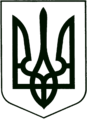 УКРАЇНА
МОГИЛІВ-ПОДІЛЬСЬКА МІСЬКА РАДА
ВІННИЦЬКОЇ ОБЛАСТІВИКОНАВЧИЙ КОМІТЕТ                                                           РІШЕННЯ №27Від 25 січня 2024 року                                              м. Могилів-ПодільськийПро внесення змін до структури та штатної чисельності комунального закладу «Могилів-Подільська школа мистецтв» Могилів-Подільської міської ради Вінницької області	Керуючись Законом України «Про місцеве самоврядування в Україні», відповідно до Статуту комунального закладу «Могилів-Подільська школа мистецтв» Могилів-Подільської міської ради Вінницької області у новій редакції, розглянувши лист Виконавчого комітету Могилів-Подільської міської ради від 23.01.2024 №02-22/166 та клопотання директора комунального закладу «Могилів-Подільська школа мистецтв» Могилів-Подільської міської ради Вінницької області Басенко Т.Я. від 23.01.2024 №2, від 23.01.2024 №3, у зв’язку з виробничою необхідністю, -  виконавчий комітет міської ради ВИРІШИВ:	1. Внести зміни до структури та штатної чисельності комунального закладу «Могилів-Подільська школа мистецтв» Могилів-Подільської міської ради Вінницької області, а саме:	1.1. Скоротити з 01.04.2024 у комунальному закладі «Могилів-Подільська школа мистецтв» Могилів-Подільської міської ради Вінницької області посади сторожів – 3 штатних одиниці.	1.2. Ввести з 01.04.2024 у комунальний заклад «Могилів-Подільська школа мистецтв» Могилів-Подільської міської ради Вінницької області посади:- черговий – 1,5 штатних одиниці;- двірник – 0,5 штатної одиниці.	2. Директору комунального закладу «Могилів-Подільська школа мистецтв» Могилів-Подільської міської ради Вінницької області Басенко Т.Я. здійснити відповідні заходи визначені законодавством відповідно до даного рішення.3. Контроль за виконанням даного рішення покласти на заступника міського голови з питань діяльності виконавчих органів Слободянюка М.В.Міський голова    	                                       Геннадій ГЛУХМАНЮК